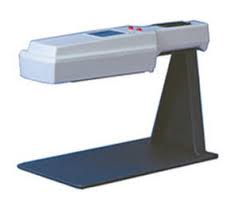 La consultazione della presente scheda non sostituisce la necessaria lettura del manuale d’uso e manutenzione dell’attrezzatura in oggetto. Essa è stata redatta al fine di fornire agli utilizzatori, formati e addestrati ove necessario, un promemoria sintetico delle indicazioni contenute nel manuale medesimo.PRIMA DELL’USOformare ed informare il personale sul suo utilizzo Operare in luogo sufficientemente aerato (si può generare ozono).   Assicurarsi dell’isolamento dei cavi elettrici di collegamento.Assicurarsi che l’attrezzatura sia stata sottoposta a verifica da parte dell’esperto tecnico in radiazioniIndossare i dpi necessari prima di svolgere le operazioni di lavoroAccertarsi che siano efficaci le schermature predisposte (gli schermi di protezione devono essere interposti tra la sorgente ed i bersagli).Prima di accendere la lampada l’operatore deve assicurarsi che nello spazio di irraggiamento circostante non sia presente personale ovvero sia presente personale che indossa i D.P.I. adeguati.DURANTE L’USONon soggiornare negli spazi che sono interessati dalle luci UV, Spegnere la lampada prima di accedere all’area irraggiata.Non guardare direttamente la sorgente di radiazioni ultraviolette durante il funzionamento; nel caso di dispositivi portatili non rivolgere la luce verso gli occhi.Non collocare materiale riflettente sotto la lampada. Tenere la lampada accesa per il minimo tempo necessario. DOPO L’USOMettere la postazione in sicurezza Segnalare eventuali guasti o problematiche annesse alle interferenzeSPECIFICHESPECIFICHECONFORMITA’SPECIFICHESPECIFICHECONFORMITA’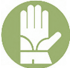 GuantiEN 374-1/2/3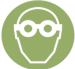 occhialiEN 166:2001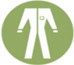 CamiceEN 13034:2009